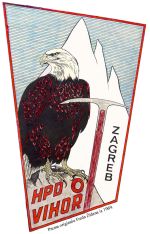 HRVATSKO PLANINARSKO DRUŠTVO VIHOR
HR-10000 Zagreb, Prilaz Gjure Deželića 31/1
web: http://hpd-vihor.hr, e-pošta: hpd.vihor@hps.hr
OIB 55991653468, IBAN HR0623600001101800176PRISTUPNICA / ČLANSKI OBRAZACIme i prezime: _____________________________________________________________	Osobni identifikacijski broj (OIB): Datum rođenja: ____.____._______.	Mjesto rođenja: ____________________________________________________________Adresa stanovanja: _________________________________________________________Poštanski broj i mjesto: ______________________________________________________Adresa e-pošte: ___________________________________________________________	_Broj telefona/mobitela: ________________________________________________________     	Radni status: ______
(predškolsko dijete /D/, učenik /Đ/, student /S/, nezaposlen /N/, zaposlen /Z/, umirovljenik /U/)Zvanje/zanimanje: _______________________________________________________________Privola za prikupljanje i obradu podataka: HPD Vihor Zagreb poštuje privatnost svake osobe čije osobne podatke prikuplja. HPD Vihor Zagreb obvezuje se na zaštitu osobnih podataka te jamči da se podaci iz ovog obrasca prikupljaju i obrađuju u svrhu evidentiranja članstva sukladno Zakonu o udrugama i statutu planinarske udruge u svrhu evidentiranja članstva sukladno Zakonu o udrugama i statutu planinarske udruge. Podaci o adresi stanovanja, elektroničkoj adresi i broju mobitela mogu se koristiti isključivo u svrhu informiranja članova o aktivnostima planinarske udruge. Udruga se obvezuje prikupljene podatke koristiti isključivo za navedene svrhe te ih čuvati od trećih osoba. Svojim potpisom na ovom obrascu dajem privolu planinarskoj udruzi da koristi moje osobne podatke iz ovog obrasca za navedene svrhe.Izjava o prihvaćanju statuta Društva: Potvrđujem da sam upoznat sa Statutom društva, da ću se kao član ponašati u skladu sa istim, te da ću poštovati i ponašati se u skladu sa Kodeksom planinarske etike. Na sve izlete i aktivnosti Društva idem dobrovoljno i na osobnu odgovornost te odgovornost za eventualne nezgode i posljedice snosim sam.U Zagrebu, ____.____.______.					Potpis: _____________________Ispunjava ovlaštena osoba Društva:Pristupnica br.: __________  	   Reg.br.HPS-a: ____________      Reg.br.udr.:_____________